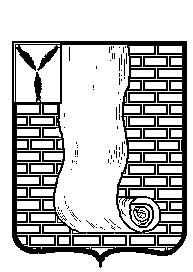 КРАСНОАРМЕЙСКОЕ РАЙОННОЕ СОБРАНИЕСАРАТОВСКОЙ ОБЛАСТИР Е Ш Е Н И ЕО внесении изменений в «Порядок формирования и использования муниципального дорожного фонда Красноармейского муниципального района», утвержденного Решением районного Собрания №102 от 29 ноября 2013 годаВ соответствии с пунктом 5 статьи 179.4 Бюджетного кодекса Российской Федерации, пунктом 5 части 1 статьи 15 Федерального закона от 06.10.2003 г.  № 131-ФЗ «Об общих принципах организации местного самоуправления в Российской Федерации», Федеральным законом от 8 ноября 2007 года № 257-ФЗ «Об автомобильных дорогах и дорожной деятельности в Российской Федерации и о внесении изменений в отдельные законодательные акты Российской Федерации», пунктом 5 части 1 статьи 3 Устава Красноармейского муниципального района, в целях финансового обеспечения дорожной деятельности в отношении автомобильных дорог общего пользования местного значения, капитального ремонта и ремонта дворовых территорий многоквартирных домов, проездов к дворовым территориям многоквартирных домов, Красноармейское районное Собрание РЕШИЛО:1.Внести изменения в «Порядок формирования и использования муниципального дорожного фонда Красноармейского муниципального района», утвержденного решением Красноармейского районного Собрания №102 от 29 ноября 2013 года «О создании муниципального дорожного фонда Красноармейского муниципального района»:1.1. Подпункт 2.1 пункта 2 «Порядка формирования и использования муниципального дорожного фонда Красноармейского муниципального района» дополнить словами «поступлений от транспортного налога».2. Решение вступает в силу со дня его официального опубликования.И.о. председателя Красноармейского районного Собрания                                                                       А.В. КузьменкоПриложение к решению районного Собранияот  24.05.2021г.  № 36Порядокформирования и использования муниципального дорожного фондаКрасноармейского муниципального района1. Общие положения1.1. Муниципальный дорожный фонд  Красноармейского муниципального района (далее – дорожный фонд) – часть средств местного бюджета Красноармейского муниципального района, подлежащая использованию в целях финансового обеспечения дорожной деятельности в отношении автомобильных дорог общего пользования местного значения Красноармейского муниципального района, а также капитального ремонта и ремонта дворовых территорий многоквартирных домов, проездов к дворовым территориям многоквартирных домов населенных пунктов (далее – дорожная деятельность).1.2. Средства дорожного фонда имеют целевое назначение                        и не подлежат изъятию или расходованию на нужды, не связанные                      с дорожной деятельностью.2. Порядок формирования дорожного фонда2.1. Объем бюджетных ассигнований дорожного фонда утверждается решением Красноармейского районного Собрания о бюджете района на очередной финансовый год и  на плановый период в размере не менее прогнозируемого объема доходов местного бюджета от:поступлений от транспортного налога;поступлений в виде субсидий из других бюджетов бюджетной системы Российской Федерации на осуществление дорожной деятельности;платы в счет возмещения вреда, причиняемого автомобильным дорогам общего пользования местного значения Красноармейского муниципального района транспортными средствами, осуществляющими перевозки тяжеловесных и (или) крупногабаритных грузов, зачисляемых в местный бюджет;денежных средств, поступающих от возмещения убытков  в связи             с нарушением исполнителем (подрядчиком)  условий  муниципального контракта или иных договоров, финансируемых за счет средств  муниципального дорожного фонда Красноармейского муниципального района или в связи с уклонением от заключения таких контракта или иных договоров;безвозмездных поступлений от физических и юридических лиц             на финансовое обеспечение дорожной деятельности, в том числе добровольных пожертвований;акцизов на автомобильный бензин, прямогонный бензин, дизельное топливо, моторные масла для дизельных и (или) карбюраторных (инжекторных) двигателей, производимых на территории Российской Федерации, подлежащих зачислению в местный бюджет Красноармейского муниципального района.2.2 Объем бюджетных ассигнований дорожного фонда подлежит корректировке в текущем финансовом году с учетом фактически поступивших в местный бюджет Красноармейского муниципального района доходов путем внесения в установленном порядке изменений в решение о бюджете района и (или) сводную бюджетную роспись местного бюджета Красноармейского муниципального района.3. Порядок использования бюджетных ассигнованийдорожного фонда3.1. Использование бюджетных ассигнований дорожного фонда осуществляется в соответствии с муниципальными программами в сфере дорожного хозяйства, жилищно-коммунального хозяйства и сводной бюджетной росписью.3.2. Бюджетные ассигнования дорожного фонда для обеспечения дорожной деятельности в отношении автомобильных дорог общего пользования местного значения Красноармейского муниципального района направляются на:1) содержание и ремонт автомобильных дорог общего пользования местного значения и сооружений на них, относящихся к муниципальной собственности, включая осуществление дорожной деятельности в соответствии с законодательством Российской Федерации     и муниципальными правовыми актами;2) проектирование, строительство (реконструкцию) и капитальный ремонт автомобильных дорог общего пользования местного значения Красноармейского муниципального района и сооружений на них;3) предоставление  субсидий бюджетам  поселений на:- капитальный ремонт и ремонт автомобильных дорог общего пользования населенных пунктов;- капитальный ремонт и ремонт дворовых территорий многоквартирных домов, проездов к дворовым территориям многоквартирных домов населенных пунктов.Условия предоставления и расходования каждого вида субсидий местным бюджетам поселений и их распределение устанавливаются постановлением администрации Красноармейского муниципального района.4) оформление прав собственности на автомобильные дороги общего пользования местного значения Красноармейского муниципального района и земельные участки под ними;5) финансирование мероприятий дорожной деятельности в рамках муниципальных программ, действующих на территории Красноармейского муниципального района;6) осуществление иных мероприятий, направленных на улучшение технических характеристик автомобильных дорог местного значения                 Красноармейского муниципального района и искусственных сооружений на них.3.3. Главным получателем и распорядителем средств  муниципального дорожного   фонда  является администрация Красноармейского муниципального района  (далее – администрация  района)3.4. Администрация района в соответствии с действующим законодательством проводит работу по заключению и исполнению  муниципальных контрактов на осуществление  дорожной  деятельности в отношении автомобильных дорог местного значения  Красноармейского муниципального района.3.5. Расходование средств  дорожного   фонда  осуществляется в пределах бюджетных расходов на основании показателей сводной бюджетной росписи и лимитов бюджетных обязательств, утвержденных в установленном порядке.3.6 Перечень объектов капитального ремонта, ремонта автомобильных дорог общего пользования местного значения Красноармейского муниципального района, перечень объектов строительства и реконструкции автомобильных дорог общего пользования местного значения, утверждается постановлением администрации Красноармейского муниципального района  в составе муниципальной программы.3.7. Администрация Красноармейского муниципального района обеспечивает целевое, эффективное и правомерное использование средств  дорожного   фонда.4.	Контроль за использованием средств дорожного фонда  4.1. Отчет об использовании бюджетных ассигнований дорожного фонда формируется в составе бюджетной отчетности об исполнении  бюджета Красноармейского муниципального района и предоставляется в Красноармейское районное Собрание одновременно с годовым отчетом об исполнении  местного бюджета  Красноармейского муниципального района и подлежит обязательному опубликованию и размещению на официальном сайте администрации Красноармейского муниципального района в сети «Интернет».4.2. Бюджетные ассигнования дорожного фонда, не использованные в текущем финансовом году, направляются на увеличение бюджетных ассигнований дорожного фонда в очередном финансовом году в объеме разницы между фактически поступившими и использованными в текущем финансовом году средствами при внесении изменений в решение Красноармейского районного Собрания о бюджете  района на очередной финансовый год и плановый период в очередном финансовом году.4.3. Текущий и последующий контроль за целевым использованием средств дорожного фонда осуществляет финансовое управление   администрации Красноармейского муниципального района.4.4. Контроль за целевым использованием средств дорожного фонда осуществляется в соответствии с законодательством Российской Федерации и муниципальными правовыми актами Красноармейского муниципального района.от24.05.2021№36